(Değişik:RG-4/12/2021-31679) Ek 1: DEĞER KAYBI TAZMİNATI HESAPLAMASIDeğer kaybı tazminatı, 2918 sayılı Karayolları Trafik Kanununun 90 ıncı maddesi uyarınca aşağıda belirtilen usul ve esaslar çerçevesinde hesaplanır:Madde 1 - (1) Değer kaybı tazminatı, sigorta eksperi tarafından ayrıca düzenlenen bir değer kaybı raporu ile hesaplanır.	(2) Değer kaybı hesaplamalarında, araç grubuna göre aşağıdaki tabloda yer alan araç kodları esas alınır.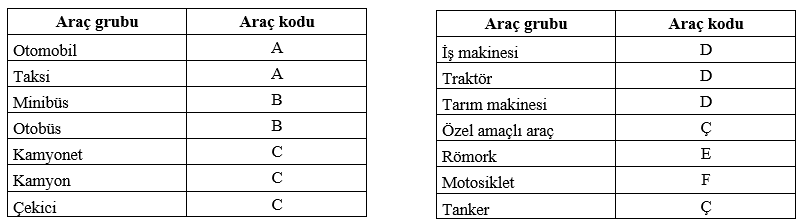 Madde 2 - (1) Değer kaybı hesaplanacak aracın piyasa değeri, aracın kaza tarihi itibarıyla Türkiye Sigorta, Reasürans ve Emeklilik Şirketleri Birliği Kasko Araç Değer Listesindeki ve Türkiye Odalar ve Borsalar Birliği Sigorta Eksperleri İcra Komitesi Piyasa Değer Listesindeki, araç grubuna göre belirlenmiş bedellerin ortalaması alınarak tespit edilir. Araç bedelinin anılan listelerin yalnızca birinde yer alması halinde doğrudan bu bedel esas alınır. Her iki listede de yer almayan araçların piyasa değeri, araç değeri araştırması yapılmak suretiyle sigorta eksperi tarafından belirlenir. (2) Piyasa değeri belirlenen aracın Rayiç Değer Katsayısı (R), Araç Koduna göre aşağıda yer alan tablolarla belirlenir.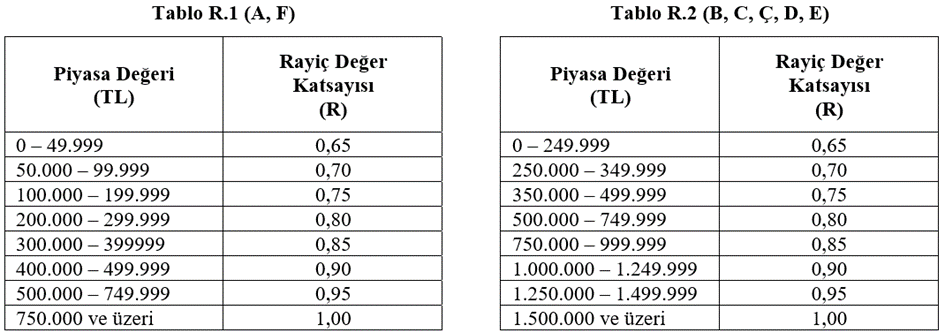 Madde 3 - (1) Değer kaybı hesaplanacak aracın Kullanılmışlık Düzeyi Katsayısı (K), Araç Koduna göre aracın kaza tarihindeki kilometre bilgisi/çalışma saati dikkate alınarak aşağıdaki tablolarla tespit edilir.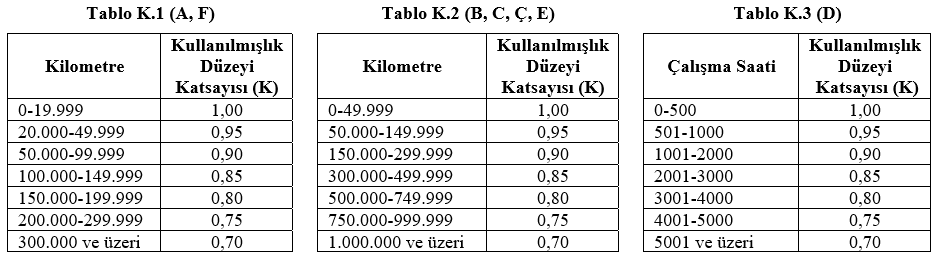 Madde 4 - (1) Aşağıdaki tabloda Araç Koduna karşılık gelen ilgisine göre Parça Değişim Katsayısı (P) veya Onarım Katsayısı (O) ile birlikte Boya Katsayısı (Y) kullanılarak aracın Hasar Katsayısı (HK) aşağıdaki formüle göre tespit edilir.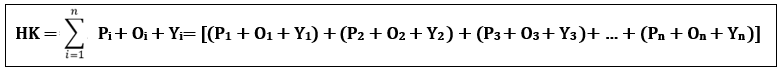 (2) Hasara uğrayan parçanın onarılması durumunda KDV hariç ve iskontosuz orijinal parça bedelinin, KDV hariç ve iskontosuz işçilik bedeline oranının yüzde 15’e kadar olması halinde hafif onarım, yüzde 15’den yüzde 30’a kadar olması halinde orta onarım, yüzde 30’dan fazla olması halinde yüksek onarım katsayısı uygulanır. Sigorta eksperi tarafından aracın değer kaybına esas kazasından kaynaklanan hasar onarımına ilişkin bilgi ve belgelerden hasar gören parçaların orijinal parça bedelleri ile işçilik bedellerinin tespit edilememesi halinde bu parçalar için doğrudan yüksek onarım katsayısı uygulanır. (3)  Hasar gören parçanın (a) bendindeki listede yer alıp almadığına bakılmaksızın, aracın kaza tarihindeki KDV dahil toplam hasar tutarı üzerinden Hasar Tutarı Katsayısı (T), aşağıdaki formül ile hesaplanır. Toplam hasar tutarı üzerinden hiçbir şekilde tenzil yapılmaz. 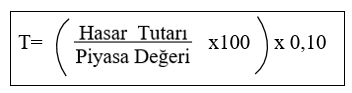 (4) Hasara Uğrayan Parçalar Katsayısı (H), aşağıdaki formül ile hesaplanır.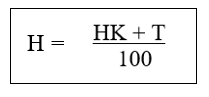 Madde 5 - (1) 1 inci ve 3 üncü maddelerdeki parametreler göz önünde bulundurularak aşağıdaki tabloda yer alan ilgili genel değerlendirme etkisine veya etkilerine göre Genel Değerlendirme Katsayısı (G), aşağıdaki formülle hesaplanır.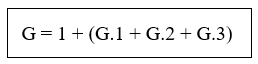 Madde 6 - (1) Araçta oluşan Değer Kaybı (DK), aşağıdaki formüle göre tespit edilir.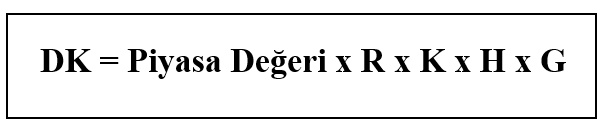 (2) Birinci fıkra kapsamında hesaplanan DK tutarı, F araç kodu için 2,5 ile çarpılarak nihai değer kaybı hesaplanır.Parça koduParça AdıParçaDeğişim Katsayısı 
(Pi)Onarım Katsayısı
(Oi)Onarım Katsayısı
(Oi)Onarım Katsayısı
(Oi)Parça koduParça AdıBoya Katsayısı 
(Yi)Boya Katsayısı 
(Yi)Parça koduParça AdıParçaDeğişim Katsayısı 
(Pi)Onarım Katsayısı
(Oi)Onarım Katsayısı
(Oi)Onarım Katsayısı
(Oi)Parça koduParça AdıParçaDeğişim Katsayısı 
(Pi)HafifOrtaYüksekTamLokalA.1Tavan sacı5,001,001,502,00A.1Tavan Sacı3,001,50A.2Ön panel (saç)1,000,501,001,50A.2Ön panel (saç)0,500,25A.3Sağ ön çamurluk (sac)1,000,500,751,00A.3Sağ ön çamurluk (sac)1,000,50A.4Sol ön çamurluk (sac)1,000,500,751,00A.4Sol ön çamurluk (sac)1,000,50A.5Sağ ön podya sacı2,000,500,751,00A.5Sağ ön podya sacı0,500,25A.6Sol ön podya sacı2,000,500,751,00A.6Sol ön podya sacı0,500,25A.7Sağ şase ön3,001,001,502,00A.7Sağ şase ön0,500,25A.8Sol şase ön3,001,001,502,00A.8Sol şase ön0,500,25A.9Göğüs sacı4,001,001,502,00A.9Göğüs sacı0,500,25A.10Motor kaputu1,000,500,751,00A.10Motor kaputu1,000,50A.11Sağ ön kapı (kapı sacı)1,000,500,751,00A.11Sağ ön kapı (kapı sacı)1,000,50A.12Sol ön kapı (kapı sacı)1,000,500,751,00A.12Sol ön kapı (kapı sacı)1,000,50A.13Sağ arka kapı (kapı sacı)1,000,500,751,00A.13Sağ arka kapı (kapı sacı)1,000,50A.14Sol arka kapı (kapı sacı)1,000,500,751,00A.14Sol arka kapı (kapı sacı)1,000,50A.15Sağ Marşpiyel (sac)2,000,500,751,00A.15Sağ Marşpiyel (sac)0,500,25A.16Sol Marşpiyel (sac)2,000,500,751,00A.16Sol Marşpiyel (sac)0,500,25A.17A Direği sağ1,000,500,751,00A.17A Direği sağ0,500,25A.18B Direği sağ2,000,500,751,00A.18B Direği sağ0,500,25A.19A Direği sol1,000,500,751,00A.19A Direği sol0,500,25A.20B Direği sol2,000,500,751,00A.20B Direği sol0,500,25A.21Bagaj kapağı1,000,501,001,50A.21Bagaj kapağı1,000,50A.22Arka panel2,000,501,001,50A.22Arka panel1,000,50A.23Sağ arka çamurluk4,000,501,001,50A.23Sağ arka çamurluk1,000,50A.24Sol arka çamurluk4,000,501,001,50A.24Sol arka çamurluk1,000,50A.25Havuz sacı3,000,501,001,50A.25Havuz sacı0,500,25A.26Sağ şase arka3,001,001,502,00A.26Sağ şase arka0,500,25A.27Sol şase arka3,001,001,502,00A.27Sol şase arka0,500,25A.28Motor traversi /Dingil1,001,001,502,00A.28Motor traversi /Dingil--A.29Yolcu hava yastığı2,00---A.29Yolcu hava yastığı--A.30Sürücü hava yastığı2,00---A.30Sürücü hava yastığı--A.31Sağ yan hava yastığı2,00---A.31Sağ yan hava yastığı--A.32Sol yan hava yastığı2,00---A.32Sol yan hava yastığı--B.1Motor kaputu 1,500,500,751,00B.1Motor kaputu 1,000,50B.2Yan kapak (adet) 0,250,250,250,25B.2Yan kapak (adet) 0,250,25B.3Ana şase 6,001,002,003,00B.3Ana şase - -B.4Göğüs sacı 1,000,500,751,00B.4Göğüs sacı 1,000,50B.5Sağ yan panel sacı 1,000,500,751,00B.5Sağ yan panel sacı 3,001,50B.6Sol yan panel sacı 1,000,500,751,00B.6Sol yan panel sacı 3,001,50B.7Sağ ön kapı 0,500,250,500,75B.7Sağ ön kapı 1,000,50B.8Sağ arka kapı 0,500,250,500,75B.8Sağ arka kapı 1,000,50B.9Sırt sacı 1,000,500,751,00B.9Sırt sacı 2,001,00B.10Çamurluk (sac) 0,250,250,500,75B.10Çamurluk (sac) 0,250,25B.11Taban Sacı (adet)1,000,500,751,00B.11Taban Sacı (adet)--B.12Tavan Sacı (adet)1,000,500,751,00B.12Tavan Sacı (adet)1,000,50B.13Ön iskelet2,001,001,502,00B.13Ön iskelet--B.14Arka iskelet 2,001,001,502,00B.14Arka iskelet --B.15Yan iskelet 2,001,001,502,00B.15Yan iskelet --C.1Ana şase 3,001,001,502,00C.1Ana şase --C.2Motor kaputu-metal 1,000,500,751,00C.2Motor kaputu-metal 0,750,25C.3Göğüs sacı 1,000,500,751,00C.3Göğüs sacı 0,750,25C.4Sol ön direk sacı0,500,250,500,75C.4Sol ön direk sacı0,500,25C.5Sağ ön direk sacı 0,500,250,500,75C.5Sağ ön direk sacı 0,500,25C.6Tavan sacı 2,000,500,751,00C.6Tavan sacı 1,000,50C.7Sağ yan panel 1,000,250,500,75C.7Sağ yan panel 0,500,25C.8Sol yan panel 1,000,250,500,75C.8Sol yan panel 0,500,25C.9Sağ ön kapı  1,000,500,751,00C.9Sağ ön kapı  0,750,25C.10Sol ön kapı 1,000,500,751,00C.10Sol ön kapı 0,750,25C.11Sırt sacı 2,000,500,751,00C.11Sırt sacı 0,750,25C.12Kabin 1,00---C.12Kabin 5,00-C.13Tünel / Taban Sacı1,000,500,751,00C.13Tünel / Taban Sacı0,500,25D.1Kabin 2,000,250,501,00D.1Kabin 0,25-D.2Kapak Saç (adet)0,500,250,500,75D.2Kapak Saç (adet)0,25-D.3Motor kaputu (saç) 0,500,250,500,75D.3Motor kaputu (saç) 0,25-D.4Sağ çamurluk (saç) 0,500,250,500,75D.4Sağ çamurluk (saç) 0,25-D.5Sol çamurluk (saç)0,500,250,500,75D.5Sol çamurluk (saç)0,25-D.6Şase2,000,500,751,00D.6Şase0,25-E.1Tavan 2,000,501,001,50E.1Tavan 0,500,25E.2Şase 3,001,001,502,00E.2Şase --E.3Sağ yan panel 2,000,501,001,50E.3Sağ yan panel 0,500,25E.4Sol yan panel 2,000,501,001,50E.4Sol yan panel 0,500,25E.5Arka Sol Kapak 0,750,250,500,75E.5Arka Sol Kapak 0,25-E.6Arka Sağ Kapak 0,750,250,500,75E.6Arka Sağ Kapak 0,25-F.1Yakıt Deposu 2,000,501,001,50F.1Yakıt Deposu 1,00-F.2Gidon 1,00---F.2Gidon --F.3Kafa Demiri 1,00---F.3Kafa Demiri --F.4Şase 3,001,001,502,00F.4Şase --Genel DeğerlendirmeKoduGenel Değerlendirme TürüGenel Değerlendirme EtkisiG.1Ticari veya Kiralık Araç Parametresi- 0,05G.2SBM Hasar Geçmişi (kayıt başına 0,03 olmak üzere en fazla 0,15)- 0,03G.3Tablo K.1 ve K.2’de kilometre alt sınırına 1000 km.ye kadar yakınlık+ 0,05